Lección 3: Marcas sin númerosUbiquemos números en la recta numérica.Calentamiento: Observa y pregúntate: De 0 a 30¿Qué observas? ¿Qué te preguntas?A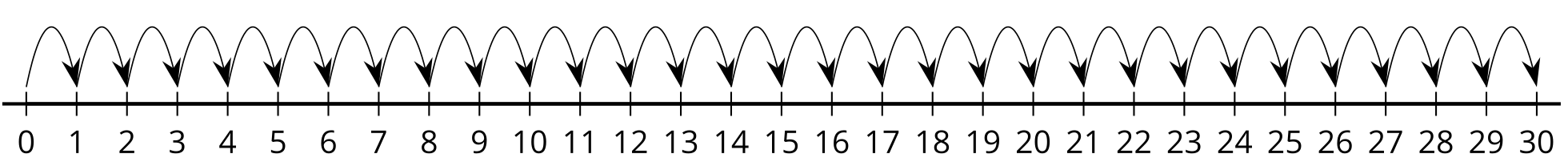 B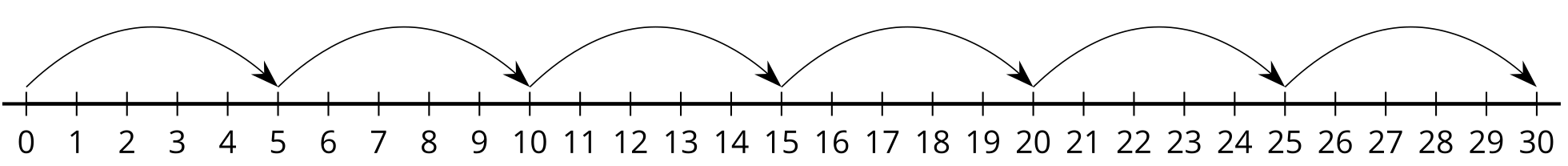 C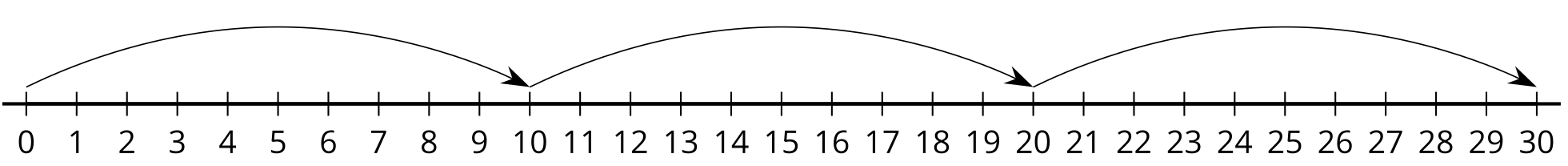 3.1: Ubiquemos los númerosUbica el 24 en la recta numérica. Márcalo con un punto.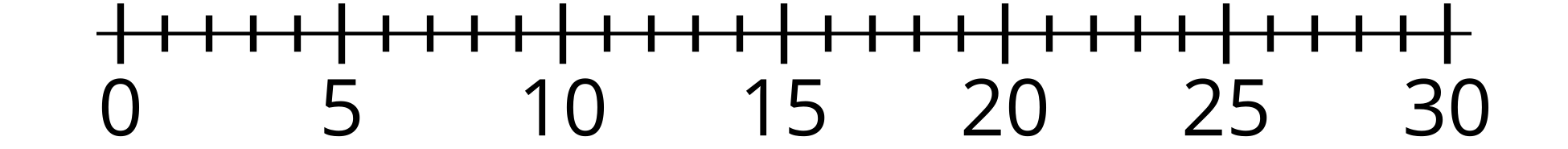 Ubica el 37 en la recta numérica. Márcalo con un punto.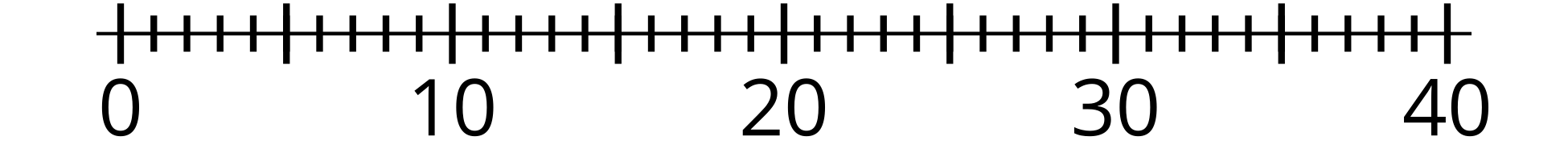 Ubica el 48 en la recta numérica. Márcalo con un punto.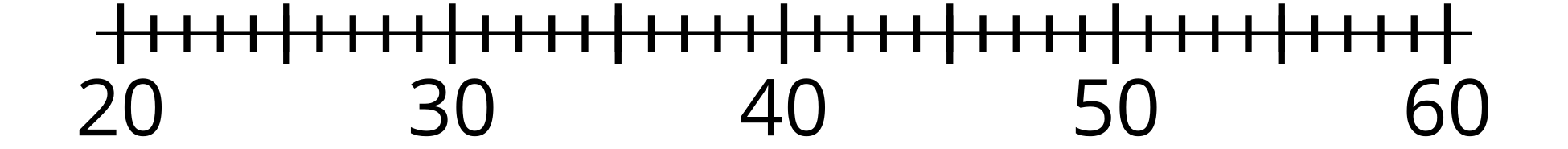 Ubica el 83 en la recta numérica. Márcalo con un punto.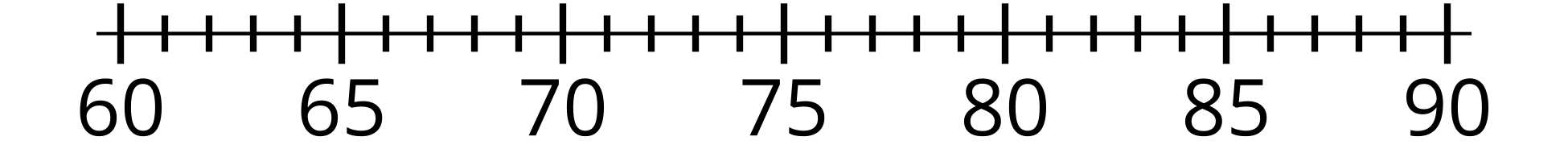 Explica cómo sabes que los números están ubicados en el lugar correcto en cada recta numérica.3.2: ¿Te falta algo?Completa cada recta numérica: llena cada espacio con el número que la marca representa. Después, ubica los números, márcalos con un punto y escribe debajo el número que le corresponde. Ubica y marca el 17 en la recta numérica.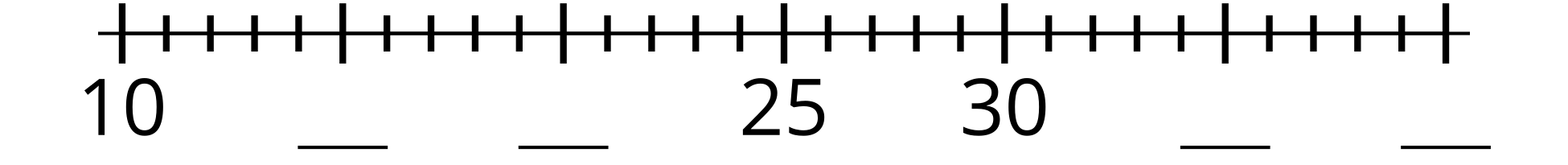 Ubica y marca el 59 en la recta numérica.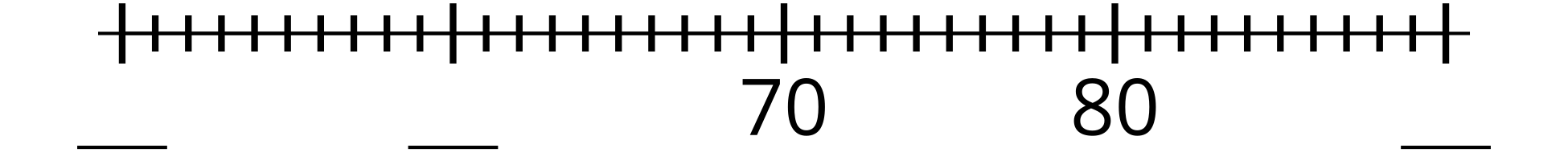 Ubica y marca el 43 en la recta numérica.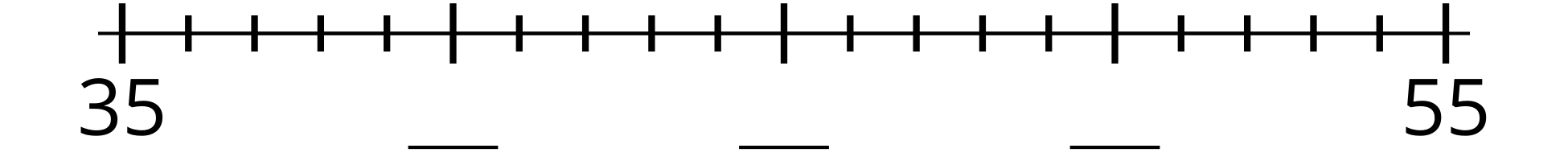 Ubica y marca el 35 en la recta numérica.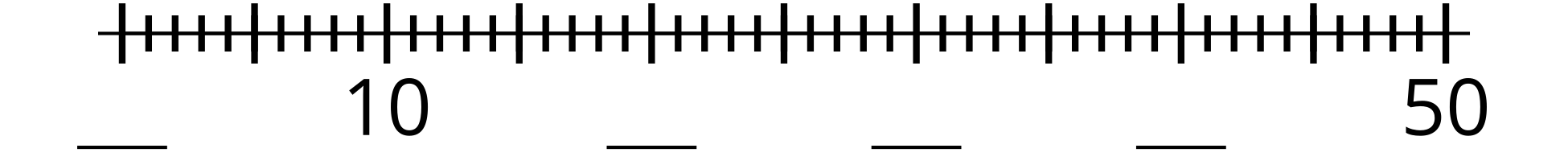 Comparte tus rectas numéricas con tu compañero.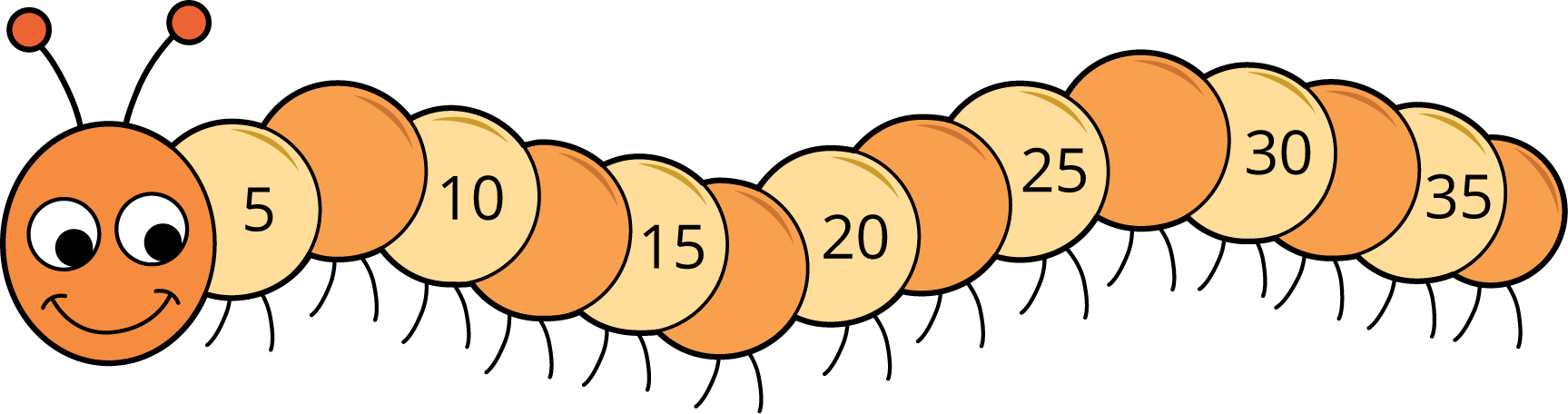 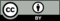 © CC BY 2021 Illustrative Mathematics®